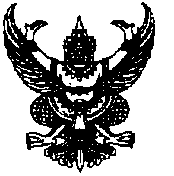 ประกาศองค์การบริหารส่วนตำบลบ้านเนินเรื่อง  ผลการตรวจประเมินผลการปฏิบัติราชการ ประจำปี 2562 ขององค์การบริหารส่วนตำบ้านเนิน--------------------------		ตามที่จังหวัดนครศรีธรรมราชได้แจ้งผลการประเมินมาตรฐานการปฏิบัติราชการขององค์การบริหารส่วนตำบลบ้านเนิน ตามหนังสือจังหวัดนครศรีธรรมราชที่ นศ 0023.3/ว 4676 ลงวันที่ 2 กันยายน พ.ศ. 2562 ปรากฏผลคะแนนทั้ง 5 ด้าน  ดังนี้		ด้านที่ 1	  การบริหารจัดการ			ได้คะแนนร้อยละ  	71.43 %		ด้านที่ 2  การบริหารงานบุคคลและกิจการสภา	ได้คะแนนร้อยละ		91.56 %		ด้านที่ 3  การบริหารงานการเงินและการคลัง	ได้คะแนนร้อยละ		72.56 %		ด้านที่ 4	  การบริหารสาธารณะ			ได้คะแนนร้อยละ		69.30 %		ด้านที่ 5  ธรรมาภิบาล				ได้คะแนนร้อยละ	    	83.08 %		รวมได้คะแนนเฉลี่ยคิดเป็นร้อยละ  76.20 %		จึงประกาศให้ทราบโดยทั่วกัน				ประกาศ ณ วันที่  24  กันยายน  พ.ศ. 2562                                                               ประดิษฐ์  แย้มอิ่ม							( นายประดิษฐ์  แย้มอิ่ม )  นายกองค์การบริหารส่วนตำบลบ้านเนิน